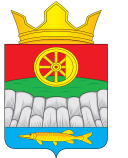 КРУТОЯРСКИЙ СЕЛЬСКИЙ СОВЕТ ДЕПУТАТОВУЖУРСКОГО РАЙОНА КРАСНОЯРСКОГО КРАЯ РЕШЕНИЕ25.11.2019                                        с. Крутояр                                           39-118рО налоге на имущество физических лицна территории Крутоярского сельсоветаВ соответствии с главой 32 Налогового кодекса Российской Федерации,Федеральным законом от 06.10.2003 № 131-ФЗ «Об общих принципах организации местного самоуправления  в Российской Федерации», Законом Красноярского края от 01.11.2018 № 6-2108 «Об установлении единой даты начала применения на территории Красноярского края порядка определения налоговой базы по налогу на имущество физических лиц исходя из кадастровой стоимости объектов налогообложения»Крутоярский сельский Совет депутатов РЕШИЛ:Установить налог на имущество физических лиц на территории муниципального образования Крутоярского сельсовета Ужурского района Красноярского края.Налоговые ставки устанавливаются в следующих размерах от кадастровой стоимости:3. Признать утратившим силу с 01.01.2020 г. решение  № 37-13р от 20.09.2019 «О налоге на имущество физических лиц на территории Крутоярского сельсовета.4. В отношении налоговых периодов по налогу, истекших до 1января 2019 года, применяются положения Решения Крутоярского сельского Совета депутатов от 20.09.19г № 37-13р «О налоге на имущество физических лиц на территории Крутоярского сельсовета», действующего до дня вступления в силу настоящего решения. 5. Настоящее решение вступает в силу не ранее чем по истечению одного месяца со дня его официального опубликования в газете «Крутоярские вести» и не ранее 01 января 2020 года очередного налогового периода по налогу на имущество физических лиц. № п\пОбъект налогообложенияНалоговая  ставка (в процентах)1.Объект налогообложения, кадастровая стоимость которого не превышает 300 миллионов рублей (включительно): 0,31.1Жилой дом (часть жилого дома);0,31.2Квартира (часть квартиры);0,31.3Комната0,31.4Объект незавершённого строительства в случае, если проектируемым назначением такого объекта является жилой дом; 0,31.5Единый недвижимый комплекс, в состав которого входит хотя бы один жилой дом;  0,31.6Гараж,   машино- место, в том числе расположенные в объектах налогообложения, указанных в подпункте 2 пункта 2 статьи 406 Налогового кодекса Российской Федерации 0,31.7Хозяйственное строение или сооружение, площадь которого не превышает  50 квадратных метров и которое расположено на земельном участке, предоставленном для ведения личного подсобного хозяйства, огородничества, садоводства, или индивидуального жилищного строительства;0,32.Объект налогообложения, кадастровая стоимость которого превышает 300 миллионов рублей, а так же объект налогообложения, включенный в перечень, определяемый  в соответствии с пунктом 7 статьи 378.2 Налогового кодекса РФ, в отношении объектов налогообложения, предусмотренных абзацем вторым пунктом 1023.Прочие объекты налогообложения0,5Председатель Крутоярского сельского    Совета депутатов                                           В.С. Зеленко    _________                                                                         Глава Крутоярского сельсоветаЕ.В. Можина                                   